Урок «Партріотизм у світогляді Тараса Шевченка. Підготовка до написання твору-роздуму», присвячений 200-річчю від дня народження Т.Г.Шевченка, підготовлений Клепач Т.М.,вчителем української мови та літератури ХЗОШ № 131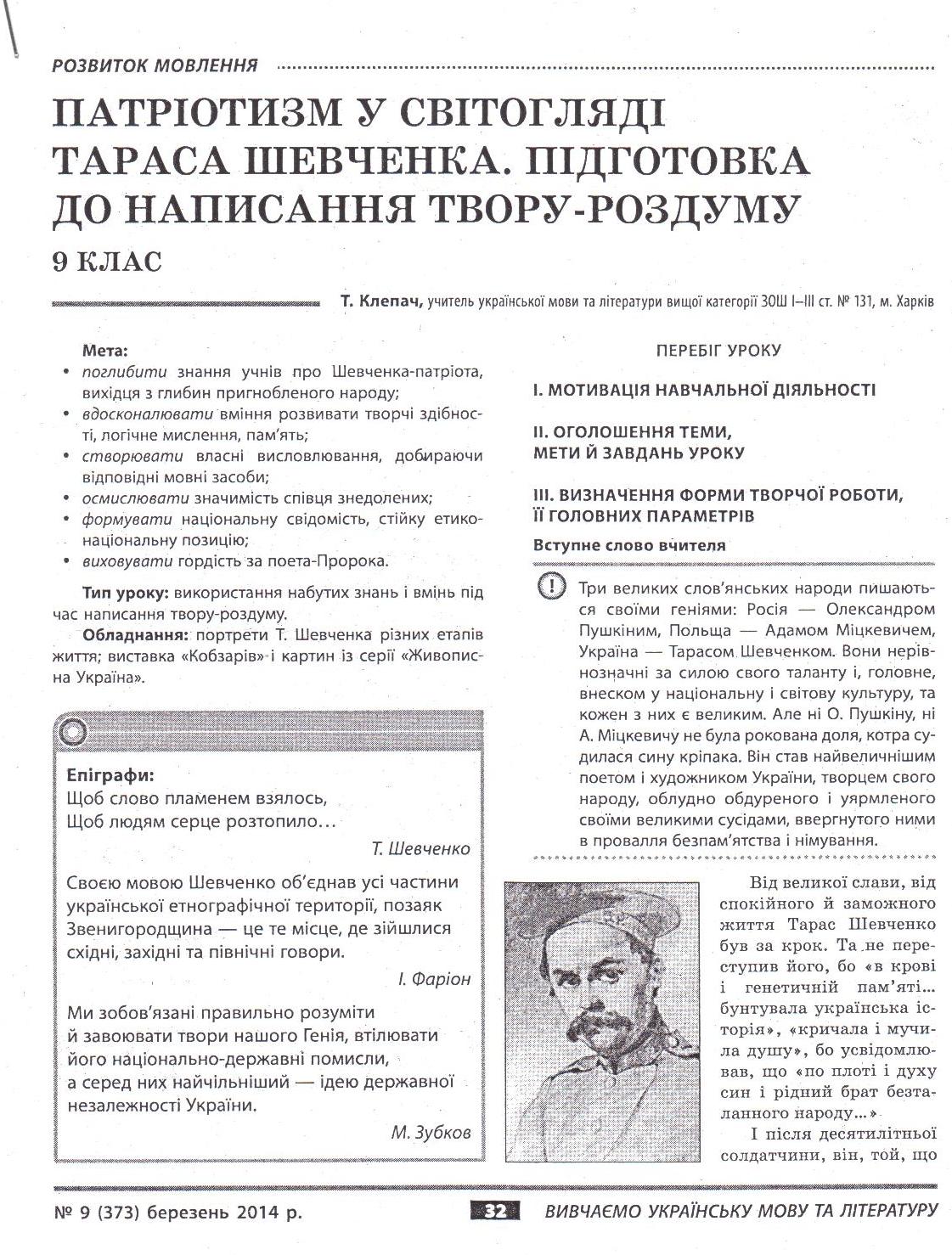 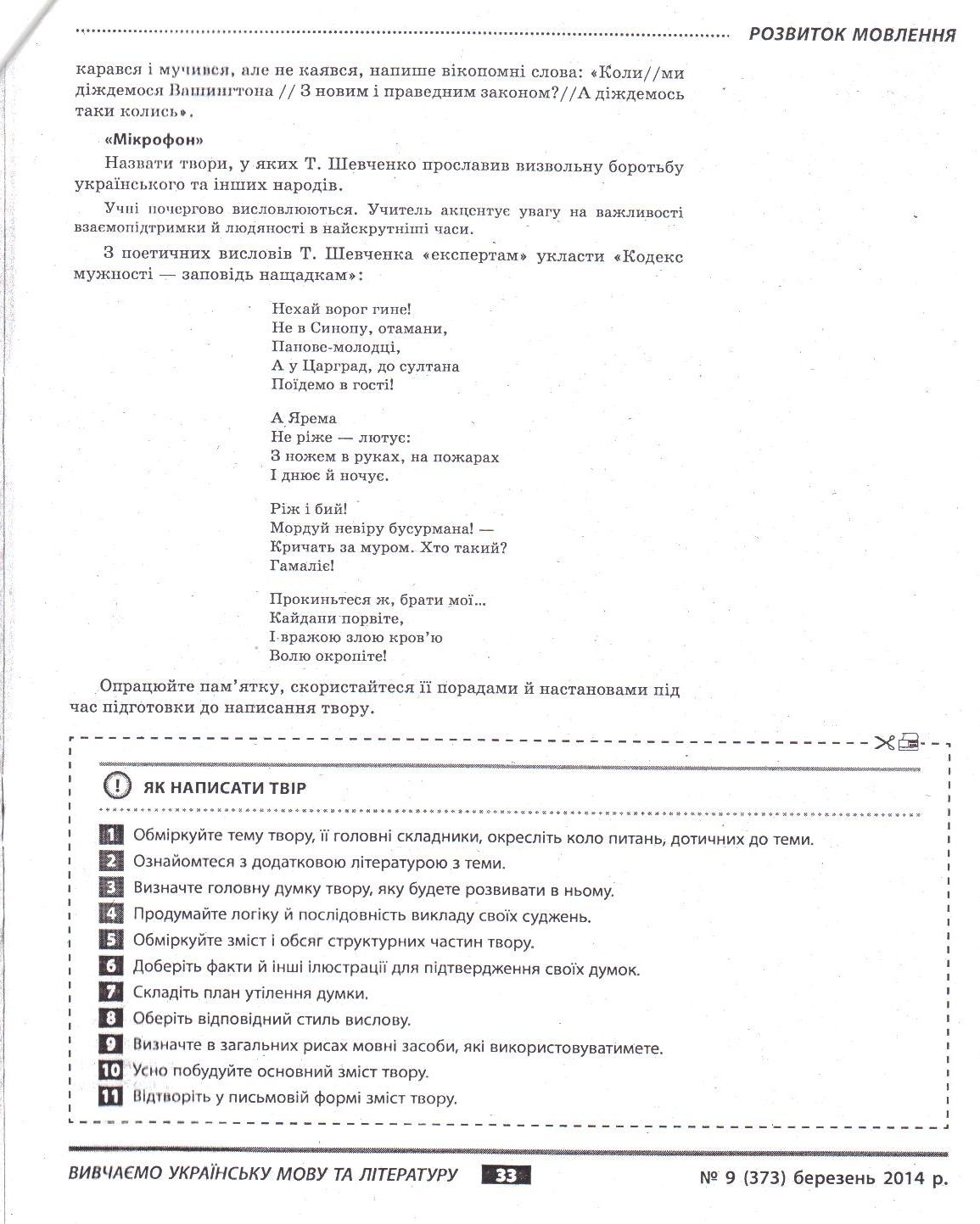 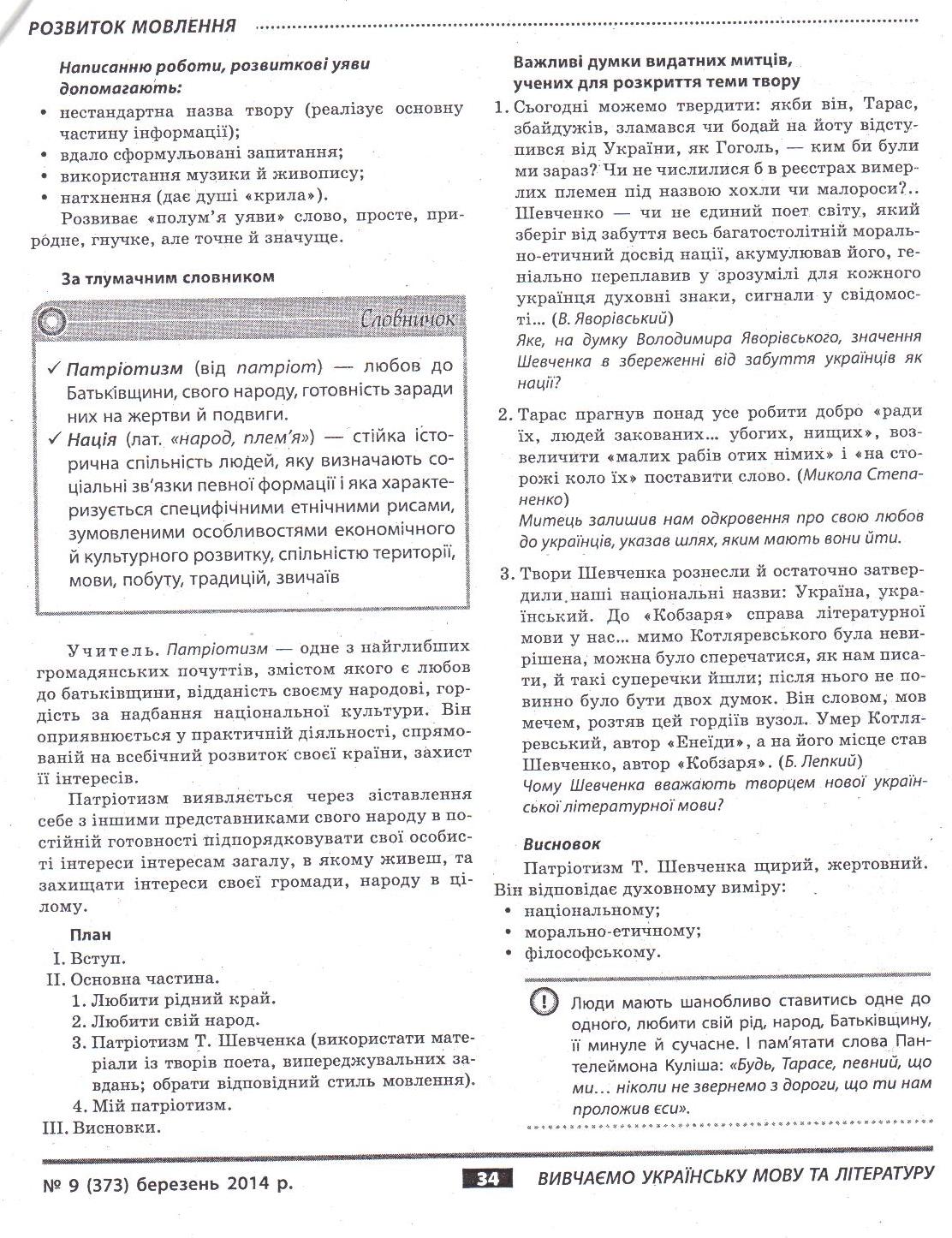 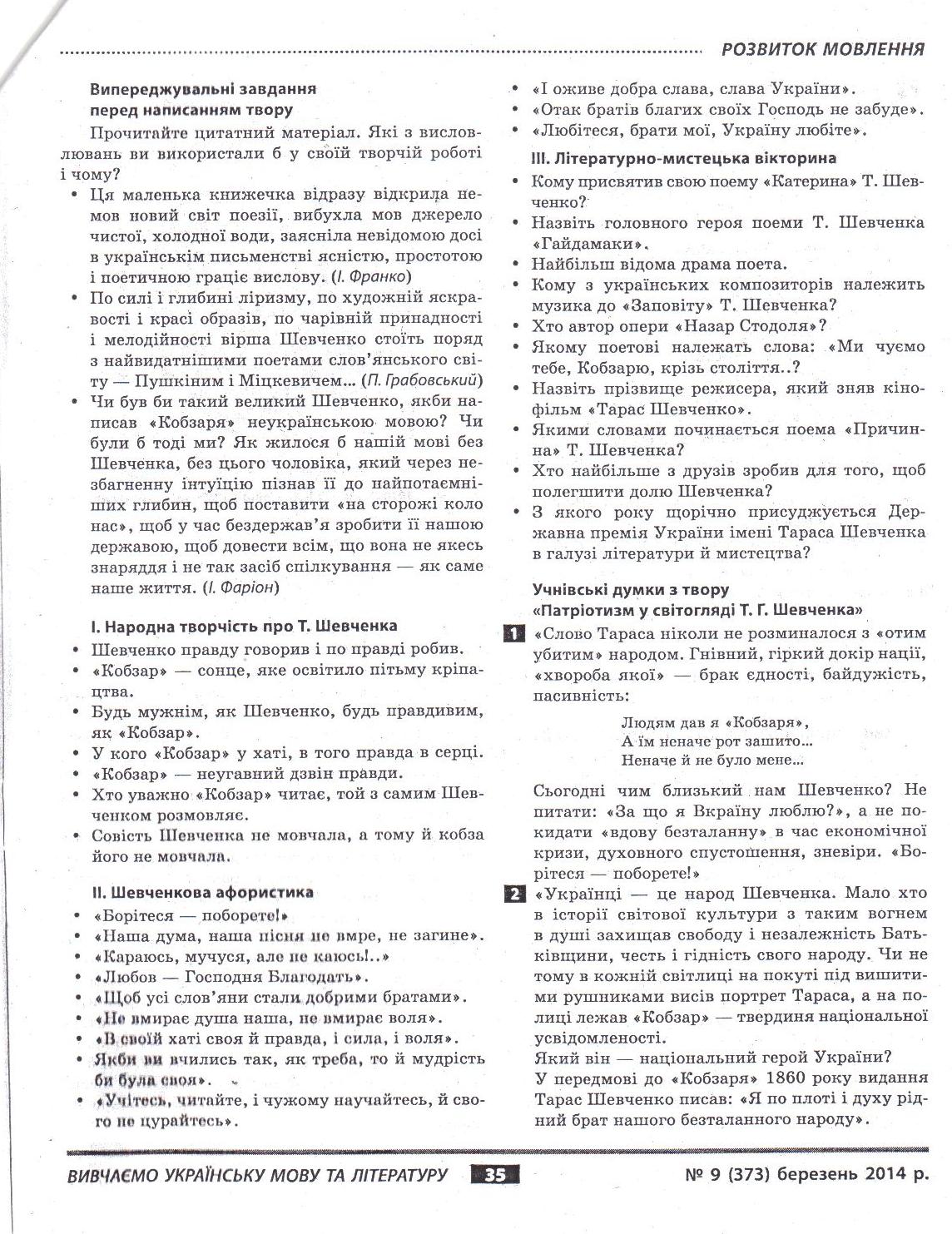 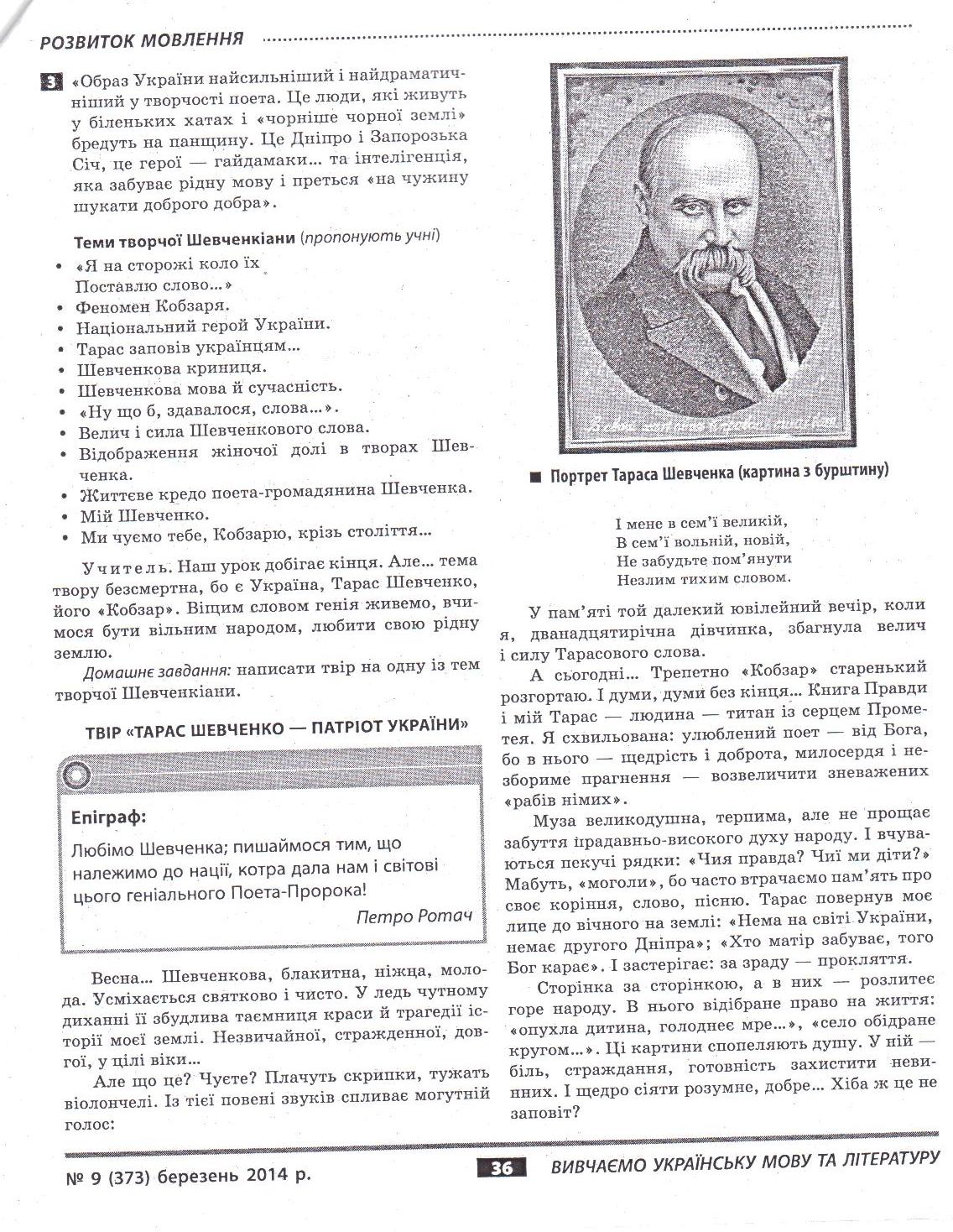 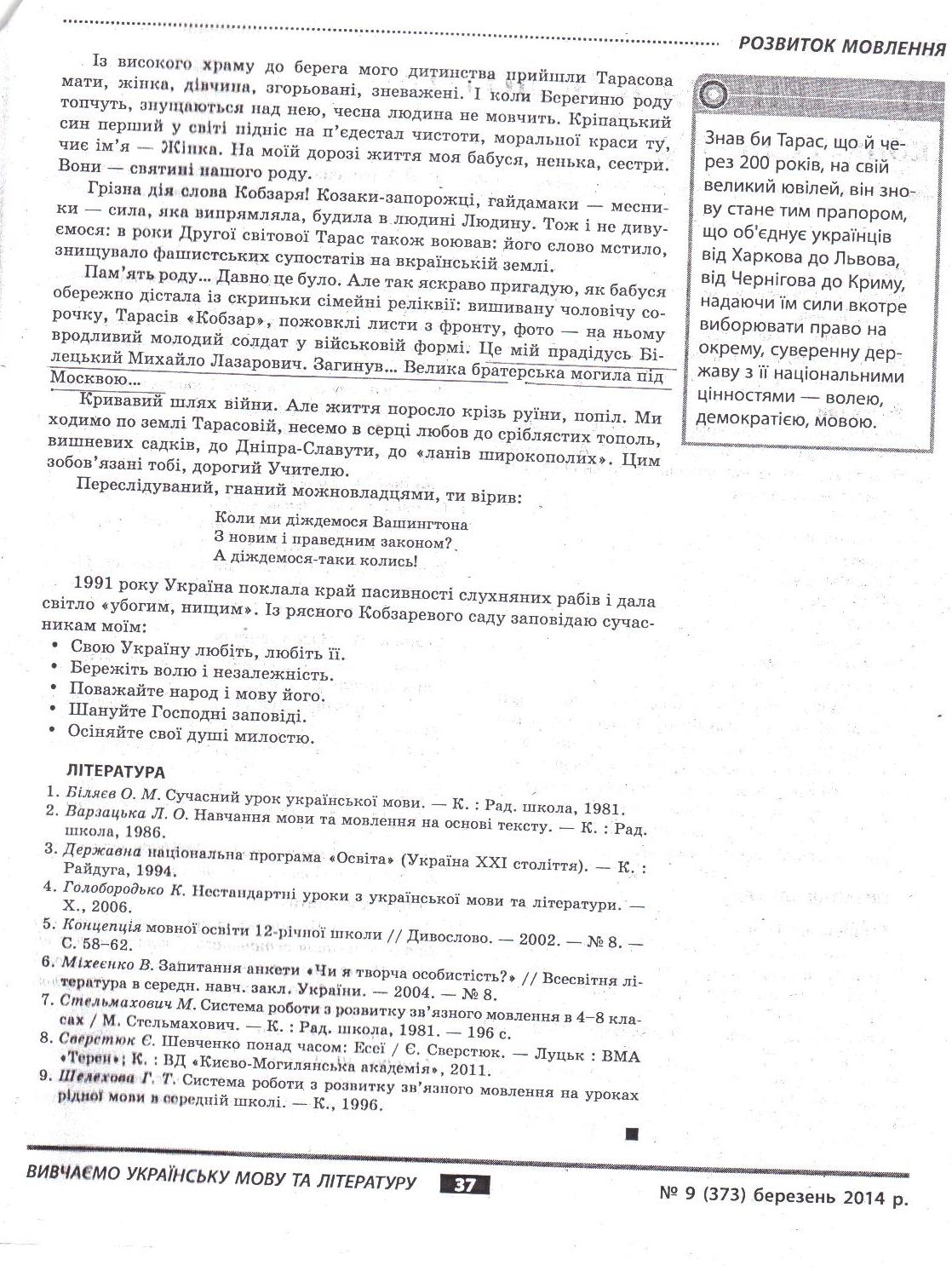 